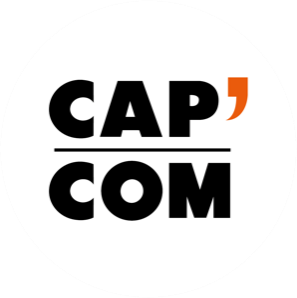 Établies sur la base des dernières recommandations des autorités de santé et du référentiel sanitaire de la filière événementielle, les mesures suivantes sont mises en œuvre afin d’assurer la sécurité sanitaire des publics et personnels. Elles s’adressent à toutes personnes concernées par l’événement : participants, intervenants, organisateurs et prestataires.Pour le bien de tous, le respect des mesures indiquées dans ce protocole est obligatoire.ACCUEIL DES PERSONNESI.1 Mesures sanitaires générales Port du masque obligatoire dans l’enceinte de l’établissement et pour toute la durée de l’événementLimiter le temps du port du masque à 4 heures, dans la mesure du possible. Ne pas dépasser une limite maximale de 8h. Les masques doivent être changés dès lors qu’ils deviennent humides. Chaque personne doit être dotée au préalable d’une quantité suffisante de masque afin d’assurer son renouvellementRespect des gestes barrières et de la distanciation physiqueMise à disposition de gel hydro-alcoolique dans l’ensemble des espaces et à proximité immédiate des points de contactsLe contrôle systématique de la température à l’entrée de l’établissement est exclu, mais toute personne est invitée à mesurer elle-même sa température, en cas de sensation de fièvre et plus généralement d’auto-surveiller l’apparition de symptômes évocateurs de COVID-19Désignation de deux référents covid : l’un propre au site et l’autre propre à l’organisateurDiffusion de messages sonores, visuels et adaptation de la signalétiqueAscenseur réservé aux personnes à mobilité réduiteAération continue des espacesLa climatisation ne sera mise en route qu’en cas de fortes chaleurs et conformément aux recommandations du Ministère du travail en matière d’aération et de climatisation dans le cadre du Covid-19 : entretien récent du système de climatisation, réglage du débit, changement des filtres, étanchéité et vérification de l’absence d’échanges thermiques.I.2 Mesures relatives à la distanciation physique• Les capacités d’accueil sont adaptées et réduites en fonction des recommandations en vigueur • Usage d’un siège sur deux dans l’ensemble des salles• Mise en place d’un sens de circulation pour garantir la séparation des flux entrants et sortants indiqué par un marquage au sol• Affichage des consignes et gestes barrières dans l’ensemble des espaces• Suppression du passage de micro au sein du public et désignation d’un référent I.3 Désinfection des salles de formation, des espaces communs et des équipements • Salles de formation : désinfection de la salle après chaque utilisation ainsi que des équipements (projecteurs, matériels, interrupteurs, fauteuils, tables, portes…) et mise en quarantaine des déchets placés dans la poubelle spécifiquement prévue pour contenir les déchets covid.• Espaces communs : renforcement de la fréquence de nettoyage avec désinfection des points de contacts à l’aide d’un produit virucide à la norme EN 14476 (sanitaires, interrupteurs, chaises, etc.) • Approvisionnement régulier des savons, solutions hydroalcooliques et produits désinfectants pour une mise à disposition en quantité suffisante à l’attention des publics, personnels, prestataires et organisateurs• Usage de produits désinfectants virucides conformes à la norme EN 14476• Installation de poubelles différenciées pour les déchets potentiellement contaminants (masques, mouchoirs, etc.) dans l’ensemble des espaces avec un traitement régulier pour mise en quarantaine dans un local dédié• Ouverture permanente des portes d’accès dans le respect des protocoles de sécurité incendie • Mise en place d’une pièce dédiée en cas de suspicion de cas de covid • Dématérialisation de l’émargement et des badges pour éviter toute contaminationI.4 Adaptation du dispositif d’accueil • Les banques d’accueil sont équipées d’un système de protection autoportant• Marquage au sol pour garantir la distance d’1 mètre entre chaque personne• Les participants sont invités à imprimer leur badge ainsi que la liste des participants, éléments qui leur seront communiqués en amont de la manifestation• Mise à disposition de masques, gants, gels hydroalcooliques et d’un thermomètre frontal à l’accueil en cas de besoin I.5 Adaptation des prestations de restauration• Marquage au sol pour garantir la distance d’1 mètre entre chaque personne• Accueil café et déjeuner : suppression du buffet et mise à disposition de plateaux repas (qui contiennent également les couverts) / café individuels. Chaque participant est invité à récupérer son plateau repas / café avant de s’assoir, auprès du traiteur qui effectuera la distribution. Il est interdit de déambuler sur les lieux de restauration même pendant la pause-café• La salle de restauration sera dédoublée et aménagée afin de respecter les mesures de distanciation sociale et les règles de circulation• Mise en place d’une prestation ménage pendant les pauses et déjeuners pour la désinfection des surfaces de contact et la récupération des déchets• Le personnel est formé aux règles d’hygiènes et gestes barrières, il est équipé de protections adéquatesI.5 Adaptation des prestations techniques• Désinfection régulière avec un produit virucide conforme à la norme EN 14476 des micros, des régies et de l’ensemble des matériels techniques utilisés• Mise à disposition d’un micro individuel par intervenant désinfecté avant et après chaque utilisation • Mise à disposition de lingettes désinfectantes conformes à la norme EN 14476 dans la régie et sur chaque plateau technique• Un référent technique est désignéI.6 Adaptation du cahier des charges et des contrats de prestations • Les personnels attestent de leur bonne santé / ne pas avoir de fièvre avant chaque prise de poste• Les prestataires s’engagent par convention au respect des consignes sanitairesRappel des rÈgles GÉNÉRALES À respecter pour se PROTÉGER et PROTÉGER les autresLe virus se transmet essentiellement par les gouttelettes, ces sécrétions invisibles projetées sur le visage lors d’une discussion, d’éternuements ou de la toux lors d’un contact étroit avec une personne malade (à moins d’un mètre pendant plus de 15 minutes). Il se transmet aussi par le contact des mains non lavées (souillées par des gouttelettes) portées ensuite au visage.Les gestes barrière sont de vigueur. Ils ne doivent en aucun cas être relâchés durant l’événement :• Port du masque obligatoire dans l’enceinte du Couvent des Jacobins. Chacun doit être doté d’un stock suffisant de masques pour la durée de l’événement • Se laver très régulièrement les mains à l’eau savonneuse ou à l’aide d’une solution hydroalcoolique• Mettre en œuvre les mesures de distanciation physique : ne pas se serrer les mains ou embrasser pour se saluer, ni d’accolade, distance physique d’au moins 1 mètre lors d’une discussion ou dans les files d’attente• Respecter les marquages au sol ainsi que le sens de circulation• Éviter au maximum les surfaces de contact : barres, poignées, tables, stylos, etc. • Les déchets contaminés doivent être jetés dans les poubelles prévues à cet effet (se référer à la signalétique) et en aucun cas rester sur des surfaces contacts ou être mis dans les poubelles de recyclage• Éviter de porter des gants : ils donnent un faux sentiment de protection. Les gants deviennent eux-mêmes des vecteurs de transmission, le risque de porter les mains au visage est le même que sans gant. • En cas de port de gants (manipulation d’objets potentiellement souillés), il faut alors impérativement respecter les mesures suivantes : Ne pas porter les mains gantées au visageÔter ses gants en faisant attention de ne pas toucher sa peau avec la partie extérieure du gantJeter ses gants dans une poubelle après chaque utilisationSe laver les mains ou réaliser une friction hydroalcoolique après avoir ôté ses gants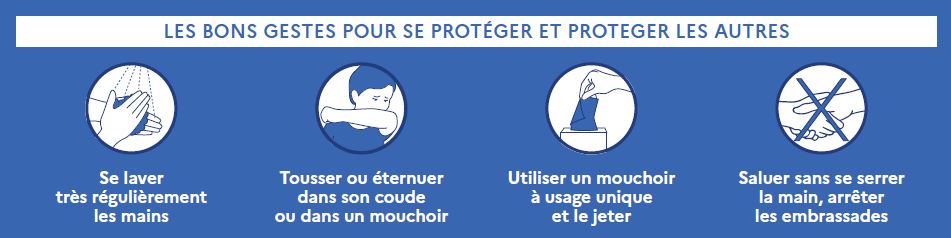 Conduite à tenir en cas de contamination ou de suspicion de contaminationIII.1 Avant l’événementToute personne déclarant des symptômes 48h avant l’événement ne pourra pas participer à la manifestation. Dans ce cas, elle est invitée à se faire remplacer par un autre agent de la collectivité ou de l’organisme, ou bien à annuler sa participation.III.2 Pendant l’événementToute personne déclarant des symptômes pendant l’événement est tenue d’en informer les organisateurs. En présence d’une personne symptomatique (notamment fièvre et/ou toux, difficulté respiratoire, à parler ou à avaler, perte du goût et de l’odorat), la prise en charge repose sur :• L’isolementIsolement de la personne symptomatique dans une pièce dédiée avec application renforcée des gestes barrières • La protectionMobilisation du référent covid de l’événementPort d’un masque chirurgical ou FFP2 si disponible pour l’ensemble des personnes présentes• La recherche de signes de gravitéEn l’absence de signe de gravité, la personne concernée sera invitée à contacter son médecin traitant pour avis médical. Si confirmation d’absence de signes de gravité, organiser son retour à domicile en évitant les transports en commun.En cas de signe de gravité (ex : détresse respiratoire), le SAMU sera immédiatement contacté. Si la personne est prise en charge par le SAMU : > la collectivité concernée et le service de santé au travail seront contactés> l’ensemble des surfaces de contacts seront désinfectésSi le cas COVID est confirmé, la personne concernée ou sa collectivité devra immédiatement en informer la direction de Cap’Com.